О внесении изменений в постановление администрациимуниципального образования Щербиновский районот 26 октября 2023 года № 1032 «Об утверждении муниципальной программы муниципального образования Щербиновский район«Комплексное развитие муниципального образованияЩербиновский район в сфере строительства,жилищно-коммунального хозяйства»В соответствии с Федеральным законом от 6 октября 2003 года № 131-ФЗ «Об общих принципах организации местного самоуправления в Российской Федерации», Уставом муниципального образования Щербиновский район, постановлениями администрации муниципального образования Щербиновский район от 7 июля 2014 года № 341 «О порядке принятия решения о разработке, формировании, реализации и оценке эффективности реализации муниципальных программ муниципального образования Щербиновский район», от 21 июля 2017 года № 427 «Об утверждении перечня муниципальных программ муниципального образования Щербиновский район», п о с т а н о в л я ю:1. Утвердить изменения, вносимые в постановление администрации муниципального образования Щербиновский район от 26 октября 2023 года         № 1032 «Об утверждении муниципальной программы муниципального образования Щербиновский район «Комплексное развитие муниципального образования Щербиновский район в сфере строительства, жилищно-коммунального хозяйства» (прилагается).2. Отделу по взаимодействию с органами местного самоуправления администрации муниципального образования Щербиновский район (Терещенко) разместить настоящее постановление на официальном сайте администрации муниципального образования Щербиновский район.3. Отделу муниципальной службы, кадровой политики и делопроизводства администрации муниципального образования Щербиновский район       (Гусева) опубликовать настоящее постановление в периодическом печатном издании «Информационный бюллетень органов местного самоуправления муниципального образования Щербиновский район».4. Постановление вступает в силу со дня его официального опубликования.Исполняющий полномочия главымуниципального образованияЩербиновский район                                                                            Д.Н. АгашковИЗМЕНЕНИЯ,вносимые в постановление администрациимуниципального образования Щербиновский районот 26 октября 2023 года № 1032 «Об утверждении муниципальнойпрограммы муниципального образования Щербиновский район«Комплексное развитие муниципального образования Щербиновскийрайон в сфере строительства, жилищно-коммунального хозяйства»В приложении к постановлению:1. В паспорте муниципальной программы муниципального образования Щербиновский район «Комплексное развитие муниципального образования Щербиновский район в сфере строительства, жилищно-коммунального хозяйства» (далее – муниципальная программа):1) позицию «Объемы бюджетных ассигнований муниципальной программы» изложить в следующей редакции:2) раздел 3 «Обоснование ресурсного обеспечения муниципальной программы» изложить в следующей редакции:«3. Обоснование ресурсного обеспечения муниципальной программыОбщий объем финансирования муниципальной программы составляет 221 310 534  (двести двадцать один миллион триста десять тысяч пятьсот тридцать четыре) рубля 32 копейки.При определении объемов финансирования муниципальной программы за основу взяты данные о фактических затратах мероприятий предыдущих лет, замечания и предложения по оптимизации расходов, сметы и расчеты, составленный координатором муниципальной программы с учетом индексов-дефляторов.Мероприятия муниципальной программы подлежат уточнению на очередной финансовый год.На реализацию мероприятий муниципальной программы средства выделяются из бюджета муниципального образования Щербиновский район (далее – местный бюджет), в том числе и на условиях предоставления средств бюджета Краснодарского края (далее – краевой бюджет).Предоставление средств краевого бюджета бюджету муниципального образования Щербиновский район осуществляется на основании Закона Краснодарского края от 20 декабря 2023 года № 5053-КЗ «О бюджете Краснодарского края на 2024 год и на плановый период 2025 и 2026 годов»; постановления главы администрации (губернатора) Краснодарского края от 12 октября 2015 года № 967 «Об утверждении государственной программы Краснодарского края «Развитие жилищно-коммунального хозяйства»; Федерального закона от 24 июня 1998 года № 89-ФЗ «Об отходах производства и потребления» и постановления Правительства Российской Федерации от 31 августа 2018 года № 1039 «Об утверждении правил обустройства мест (площадок) накопления твердых коммунальных отходов и ведения их реестра».»2. Приложение № 2 к муниципальной программе изложить в следующей редакции:ПЕРЕЧЕНЬ ОСНОВНЫХ МЕРОПРИЯТИЙ МУНИЦИПАЛЬНОЙ ПРОГРАММЫмуниципального образования Щербиновский район «Комплексное развитие муниципального образования Щербиновский район в сфере строительства, жилищно-коммунального хозяйства» ».Исполняющий обязанности начальника отдела  по вопросам строительства, жилищно-коммунального хозяйства и транспортаадминистрации муниципального образования Щербиновский район                                                                 В.В.Михалкова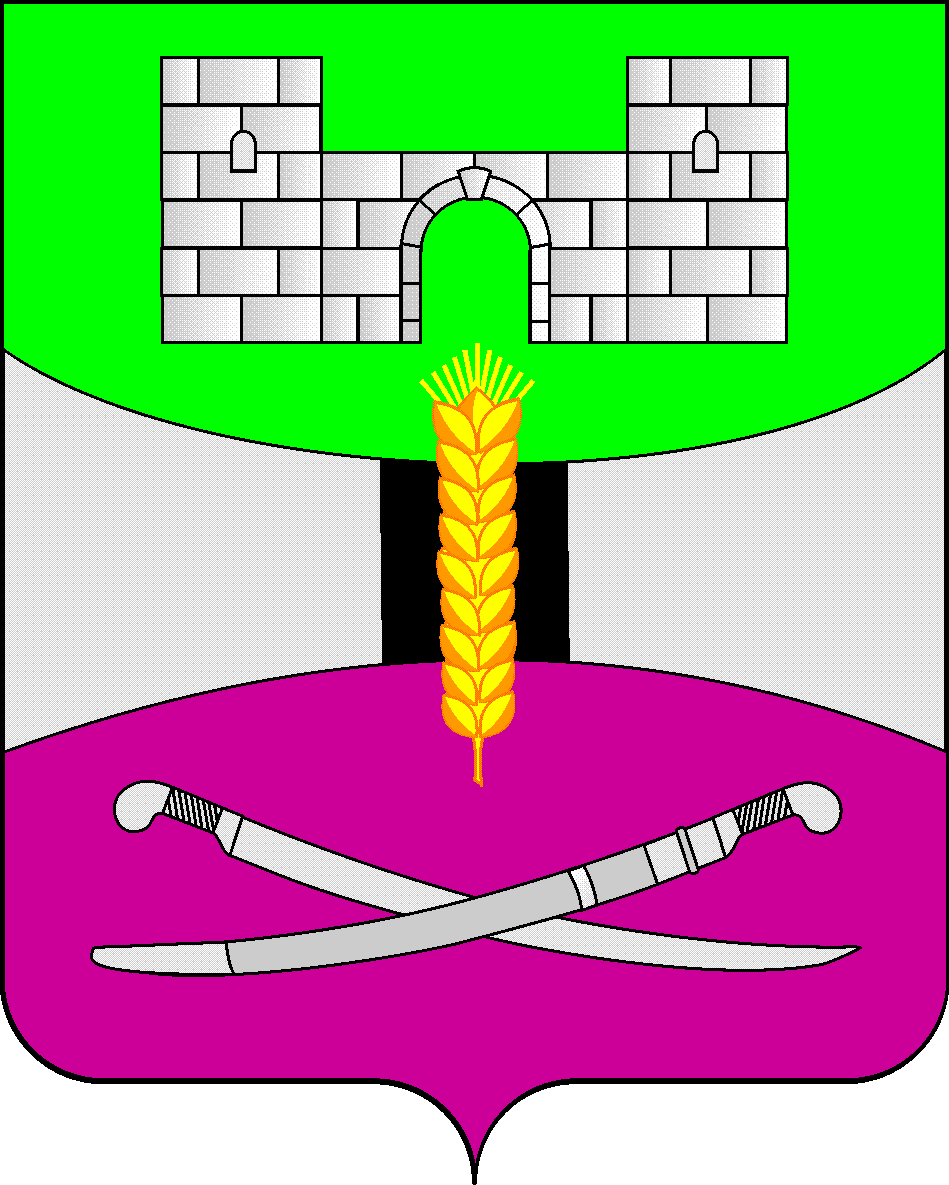 АДМИНИСТРАЦИЯ МУНИЦИПАЛЬНОГО ОБРАЗОВАНИЯЩЕРБИНОВСКИЙ РАЙОНПОСТАНОВЛЕНИЕАДМИНИСТРАЦИЯ МУНИЦИПАЛЬНОГО ОБРАЗОВАНИЯЩЕРБИНОВСКИЙ РАЙОНПОСТАНОВЛЕНИЕАДМИНИСТРАЦИЯ МУНИЦИПАЛЬНОГО ОБРАЗОВАНИЯЩЕРБИНОВСКИЙ РАЙОНПОСТАНОВЛЕНИЕАДМИНИСТРАЦИЯ МУНИЦИПАЛЬНОГО ОБРАЗОВАНИЯЩЕРБИНОВСКИЙ РАЙОНПОСТАНОВЛЕНИЕ               от 23.04.2024           № 343ст-ца Старощербиновскаяст-ца СтарощербиновскаяПРИЛОЖЕНИЕУТВЕРЖДЕНЫпостановлением администрациимуниципального образованияЩербиновский районот 23.04.2024 № 343«Объемы бюджетных ассигнований муниципальной программыобщий объем финансирования программы составляет 221 310 534,32 рублей, в том числе:средства бюджета муниципального образования Щербиновский район –               78 625 334,32 рублей:2024 год – 33 183 858,52 рублей;2025 год – 22 474 200,00 рублей;2026 год – 22 257 400,00 рублейсредства бюджета Краснодарского края – 142 685 200,00 рублей:2024 год – 142 685 200,00 рублей;2025 год – 0,00 рублей;2026 год – 0,00 рублейсредства федерального бюджета – 0,00 рублей:2024 год – 0,00 рублей;2025 год – 0,00 рублей;2026 год – 0,00 рублейсредства бюджетов сельских поселений – 709 875,80 рублей:2024 год – 709 875,80 рублей;2025 год – 0,00 рублей;2026 год – 0,00 рублей».Источник финансирования муниципальной программыГоды реализацииОбъем финансирования, руб.Объем финансирования, руб.Объем финансирования, руб.Объем финансирования, руб.Объем финансирования, руб.Источник финансирования муниципальной программыГоды реализациивсегобюджет муниципального образования Щербиновский районбюджет Российской Федерациибюджет Краснодарского краясредства бюджетов сельских поселений1234567Муниципальная программа, всего, в том числе:2024 год176 578 934,3233 776 249,040,00142 685 200,00709 875,80Муниципальная программа, всего, в том числе:2025 год22 474 200,0022 474 200,000,000,000,00Муниципальная программа, всего, в том числе:2026 год22 257 400,0022 257 400,000,000,000,00Муниципальная программа, всего, в том числе:Итого221 310 534,3278 507 849,040,00142 685 200,00709 875,80Основное мероприятие № 1 «Финансовое обеспечение деятельности муниципального казенного учреждения муниципального образования Щербиновский район «Служба строительного заказчика»2024 год6 143 775,006 143 775,000,000,000,00Основное мероприятие № 1 «Финансовое обеспечение деятельности муниципального казенного учреждения муниципального образования Щербиновский район «Служба строительного заказчика»2025 год5 167 100,005 167 100,000,000,000,00Основное мероприятие № 1 «Финансовое обеспечение деятельности муниципального казенного учреждения муниципального образования Щербиновский район «Служба строительного заказчика»2026 год5 070 300,005 070 300,000,000,000,00Основное мероприятие № 1 «Финансовое обеспечение деятельности муниципального казенного учреждения муниципального образования Щербиновский район «Служба строительного заказчика»Итого16 381 175,0016 381 175,000,000,000,00Основное мероприятие № 2 «Обеспечение безопасности дорожного движения в муниципальном образовании Щербиновский район»2024 годфинансирование не требуетсяфинансирование не требуетсяфинансирование не требуетсяфинансирование не требуетсяфинансирование не требуетсяОсновное мероприятие № 2 «Обеспечение безопасности дорожного движения в муниципальном образовании Щербиновский район»2025 годфинансирование не требуетсяфинансирование не требуетсяфинансирование не требуетсяфинансирование не требуетсяфинансирование не требуетсяОсновное мероприятие № 2 «Обеспечение безопасности дорожного движения в муниципальном образовании Щербиновский район»2026 годфинансирование не требуетсяфинансирование не требуетсяфинансирование не требуетсяфинансирование не требуетсяфинансирование не требуетсяОсновное мероприятие № 2 «Обеспечение безопасности дорожного движения в муниципальном образовании Щербиновский район»Итогофинансирование не требуетсяфинансирование не требуетсяфинансирование не требуетсяфинансирование не требуетсяфинансирование не требуется1234567Основное мероприятие № 3 «Организация регулярных перевозок пассажиров и багажа автомобильным транспортом на территории муниципального образования Щербиновский район»2024 год12 713 400,0012 713 400,000,000,000,00Основное мероприятие № 3 «Организация регулярных перевозок пассажиров и багажа автомобильным транспортом на территории муниципального образования Щербиновский район»2025 год12 714 300,0012 714 300,000,000,000,00Основное мероприятие № 3 «Организация регулярных перевозок пассажиров и багажа автомобильным транспортом на территории муниципального образования Щербиновский район»2026 год12 714 300,0012 714 300,000,000,000,00Основное мероприятие № 3 «Организация регулярных перевозок пассажиров и багажа автомобильным транспортом на территории муниципального образования Щербиновский район»Итого38 142 000,0038 142 000,000,000,000,00Основное мероприятие № 4 «Организация деятельности в сфере водоснабжения и водоотведения на территории муниципального образования Щербиновский район»2024 год105 394 327,895 309 127,890,00100 085 200,000,00Основное мероприятие № 4 «Организация деятельности в сфере водоснабжения и водоотведения на территории муниципального образования Щербиновский район»2025 год0,000,000,000,000,00Основное мероприятие № 4 «Организация деятельности в сфере водоснабжения и водоотведения на территории муниципального образования Щербиновский район»2026 год0,000,000,000,000,00Основное мероприятие № 4 «Организация деятельности в сфере водоснабжения и водоотведения на территории муниципального образования Щербиновский район»Итого105 394 327,895 309 127,890,00100 085 200,000,00Основное мероприятие № 5 «Предоставление благоустроенных жилых помещений или выплата собственникам возмещения в связи с изъятием земельного участка с расположенными на нем объектами недвижимого имущества (жилыми возмещениями), признанными аварийными в установленном порядке»2024 год0,000,000,000,000,00Основное мероприятие № 5 «Предоставление благоустроенных жилых помещений или выплата собственникам возмещения в связи с изъятием земельного участка с расположенными на нем объектами недвижимого имущества (жилыми возмещениями), признанными аварийными в установленном порядке»2025 год0,000,000,000,000,00Основное мероприятие № 5 «Предоставление благоустроенных жилых помещений или выплата собственникам возмещения в связи с изъятием земельного участка с расположенными на нем объектами недвижимого имущества (жилыми возмещениями), признанными аварийными в установленном порядке»2026 год0,000,000,000,000,00Основное мероприятие № 5 «Предоставление благоустроенных жилых помещений или выплата собственникам возмещения в связи с изъятием земельного участка с расположенными на нем объектами недвижимого имущества (жилыми возмещениями), признанными аварийными в установленном порядке»Итого0,000,000,000,000,00Основное мероприятие № 6 «Организация газоснабжения населения (поселений) (проектирование и (или) строительство подводящих газопроводов, распределительных газопроводов)»2024 год20 078 904,112 478 904,110,0017 600 000,000,00Основное мероприятие № 6 «Организация газоснабжения населения (поселений) (проектирование и (или) строительство подводящих газопроводов, распределительных газопроводов)»2025 год0,000,000,000,000,00Основное мероприятие № 6 «Организация газоснабжения населения (поселений) (проектирование и (или) строительство подводящих газопроводов, распределительных газопроводов)»2026 год0,000,000,000,000,00Основное мероприятие № 6 «Организация газоснабжения населения (поселений) (проектирование и (или) строительство подводящих газопроводов, распределительных газопроводов)»Итого20 078 904,112 478 904,110,0017 600 000,000,001234567Основное мероприятие № 7 «Строительство и реконструкция объектов здравоохранения, включая проектно-изыскательные работы, техническую документацию необходимые для организации оказания медицинской помощи в соответствии с территориальной программой государственных гарантий бесплатного оказания гражданам медицинской помощи в Краснодарском крае»2024 год31 666,2431 666,240,000,000,00Основное мероприятие № 7 «Строительство и реконструкция объектов здравоохранения, включая проектно-изыскательные работы, техническую документацию необходимые для организации оказания медицинской помощи в соответствии с территориальной программой государственных гарантий бесплатного оказания гражданам медицинской помощи в Краснодарском крае»2025 год0,000,000,000,000,00Основное мероприятие № 7 «Строительство и реконструкция объектов здравоохранения, включая проектно-изыскательные работы, техническую документацию необходимые для организации оказания медицинской помощи в соответствии с территориальной программой государственных гарантий бесплатного оказания гражданам медицинской помощи в Краснодарском крае»2026 год0,000,000,000,000,00Основное мероприятие № 7 «Строительство и реконструкция объектов здравоохранения, включая проектно-изыскательные работы, техническую документацию необходимые для организации оказания медицинской помощи в соответствии с территориальной программой государственных гарантий бесплатного оказания гражданам медицинской помощи в Краснодарском крае»Итого31 666,2431 666,240,000,000,00Основное мероприятие № 8 «Финансовое обеспечение деятельности муниципального общества с ограниченной ответственностью муниципального образования Щербиновский район «Щербиновский коммунальщик»2024 год25 827 361,08117 485,280,0025 000 000,00709 875,80Основное мероприятие № 8 «Финансовое обеспечение деятельности муниципального общества с ограниченной ответственностью муниципального образования Щербиновский район «Щербиновский коммунальщик»2025 год0,000,000,000,000,00Основное мероприятие № 8 «Финансовое обеспечение деятельности муниципального общества с ограниченной ответственностью муниципального образования Щербиновский район «Щербиновский коммунальщик»2026 год0,000,000,000,000,00Основное мероприятие № 8 «Финансовое обеспечение деятельности муниципального общества с ограниченной ответственностью муниципального образования Щербиновский район «Щербиновский коммунальщик»Итого25 827 361,08117 485,280,0025 000 000,00709 875,80Подпрограмма «Организация деятельности в сфере обращения с твердыми коммунальными отходами на территории муниципального образования Щербиновский район»2024 год6 389 500,006 389 500,000,000,000,00Подпрограмма «Организация деятельности в сфере обращения с твердыми коммунальными отходами на территории муниципального образования Щербиновский район»2025 год4 592 800,004 592 800,000,000,000,00Подпрограмма «Организация деятельности в сфере обращения с твердыми коммунальными отходами на территории муниципального образования Щербиновский район»2026 год4 472 800,004 472 800,000,000,000,00Подпрограмма «Организация деятельности в сфере обращения с твердыми коммунальными отходами на территории муниципального образования Щербиновский район»Итого15 455 100,0015 455 100,000,000,000,00«ПРИЛОЖЕНИЕ № 2к муниципальной программемуниципального образованияЩербиновский район «Комплексноеразвитие муниципальногообразования Щербиновский районв сфере строительства, жилищно-коммунального хозяйства»№ п/пНаименованиемероприятияГоды реализацииОбъем финансирования, рублейОбъем финансирования, рублейОбъем финансирования, рублейОбъем финансирования, рублейОбъем финансирования, рублейНепосредственный результат реализации мероприятияУчастник муниципальной программы, исполнитель мероприятия№ п/пНаименованиемероприятияГоды реализациивсегов разрезе источников финансированияв разрезе источников финансированияв разрезе источников финансированияв разрезе источников финансированияНепосредственный результат реализации мероприятияУчастник муниципальной программы, исполнитель мероприятия№ п/пНаименованиемероприятияГоды реализациивсегофедеральный бюджеткраевой бюджетместные бюджетыбюджеты сельских поселенийНепосредственный результат реализации мероприятияУчастник муниципальной программы, исполнитель мероприятия123456789101Основное мероприятие № 1 «Финансовое обеспечение деятельности муниципального казенного учреждения муниципального образования Щербиновский район «Служба строительного заказчика»2024 год6 143 775,000,000,006 143 775,000,00стабильная работа МКУ МОЩР «ССЗ» по выполнению контрольных мероприятийадминистрация муниципального образования Щербиновский район (далее – администрация МО ЩР); муниципальное казенное учреждение муниципального образования «Служба строительного заказчика» (далее МКУ МОЩР «ССЗ»)1Основное мероприятие № 1 «Финансовое обеспечение деятельности муниципального казенного учреждения муниципального образования Щербиновский район «Служба строительного заказчика»2025 год5 167 100,000,000,005 167 100,000,00стабильная работа МКУ МОЩР «ССЗ» по выполнению контрольных мероприятийадминистрация муниципального образования Щербиновский район (далее – администрация МО ЩР); муниципальное казенное учреждение муниципального образования «Служба строительного заказчика» (далее МКУ МОЩР «ССЗ»)1Основное мероприятие № 1 «Финансовое обеспечение деятельности муниципального казенного учреждения муниципального образования Щербиновский район «Служба строительного заказчика»2026 год5 070 300,000,000,005 070 300,000,00стабильная работа МКУ МОЩР «ССЗ» по выполнению контрольных мероприятийадминистрация муниципального образования Щербиновский район (далее – администрация МО ЩР); муниципальное казенное учреждение муниципального образования «Служба строительного заказчика» (далее МКУ МОЩР «ССЗ»)1Основное мероприятие № 1 «Финансовое обеспечение деятельности муниципального казенного учреждения муниципального образования Щербиновский район «Служба строительного заказчика»Итого16 381 175,000,000,0016 381 175,000,00стабильная работа МКУ МОЩР «ССЗ» по выполнению контрольных мероприятийадминистрация муниципального образования Щербиновский район (далее – администрация МО ЩР); муниципальное казенное учреждение муниципального образования «Служба строительного заказчика» (далее МКУ МОЩР «ССЗ»)123456789101.1Мероприятие № 1«Финансовое обеспечение деятельности муниципального казенного учреждения муниципального образования Щербиновский район «Служба строительного заказчика»2024 год6 143 775,000,000,006 143 775,000,00стабильная работа МКУ МОЩР «ССЗ» по выполнению контрольных мероприятийадминистрация МО ЩР, МКУ МОЩР «ССЗ»1.1Мероприятие № 1«Финансовое обеспечение деятельности муниципального казенного учреждения муниципального образования Щербиновский район «Служба строительного заказчика»2025 год5 167 100,000,000,005 167 100,000,00стабильная работа МКУ МОЩР «ССЗ» по выполнению контрольных мероприятийадминистрация МО ЩР, МКУ МОЩР «ССЗ»1.1Мероприятие № 1«Финансовое обеспечение деятельности муниципального казенного учреждения муниципального образования Щербиновский район «Служба строительного заказчика»2026 год5 070 300,000,000,005 070 300,000,00стабильная работа МКУ МОЩР «ССЗ» по выполнению контрольных мероприятийадминистрация МО ЩР, МКУ МОЩР «ССЗ»1.1Мероприятие № 1«Финансовое обеспечение деятельности муниципального казенного учреждения муниципального образования Щербиновский район «Служба строительного заказчика»Итого16 381 175,000,000,0016 381 175,000,00стабильная работа МКУ МОЩР «ССЗ» по выполнению контрольных мероприятийадминистрация МО ЩР, МКУ МОЩР «ССЗ»2Основное мероприятие № 2 «Обеспечение безопасности дорожного движения в муниципальном образовании Щербиновский район»2024 годФинансирование не требуетсяФинансирование не требуетсяФинансирование не требуетсяФинансирование не требуетсяФинансирование не требуетсяФормирование правильного и законного поведения участников дорожного движения (ДД)администрация МО ЩР2Основное мероприятие № 2 «Обеспечение безопасности дорожного движения в муниципальном образовании Щербиновский район»2025 годФинансирование не требуетсяФинансирование не требуетсяФинансирование не требуетсяФинансирование не требуетсяФинансирование не требуетсяФормирование правильного и законного поведения участников дорожного движения (ДД)администрация МО ЩР2Основное мероприятие № 2 «Обеспечение безопасности дорожного движения в муниципальном образовании Щербиновский район»2026 годФинансирование не требуетсяФинансирование не требуетсяФинансирование не требуетсяФинансирование не требуетсяФинансирование не требуетсяФормирование правильного и законного поведения участников дорожного движения (ДД)администрация МО ЩР2Основное мероприятие № 2 «Обеспечение безопасности дорожного движения в муниципальном образовании Щербиновский район»ИтогоФинансирование не требуетсяФинансирование не требуетсяФинансирование не требуетсяФинансирование не требуетсяФинансирование не требуетсяФормирование правильного и законного поведения участников дорожного движения (ДД)администрация МО ЩР2.1Мероприятие№ 1 «Разработка годовых планов мероприятий по профилактике дорожно-транспортного травматизма»2024 годФинансирование не требуетсяФинансирование не требуетсяФинансирование не требуетсяФинансирование не требуетсяФинансирование не требуетсяОрганизация процесса обучения детей безопасному поведению на дорогеадминистрация МО ЩР2.1Мероприятие№ 1 «Разработка годовых планов мероприятий по профилактике дорожно-транспортного травматизма»2025 годФинансирование не требуетсяФинансирование не требуетсяФинансирование не требуетсяФинансирование не требуетсяФинансирование не требуетсяОрганизация процесса обучения детей безопасному поведению на дорогеадминистрация МО ЩР2.1Мероприятие№ 1 «Разработка годовых планов мероприятий по профилактике дорожно-транспортного травматизма»2026 годФинансирование не требуетсяФинансирование не требуетсяФинансирование не требуетсяФинансирование не требуетсяФинансирование не требуетсяОрганизация процесса обучения детей безопасному поведению на дорогеадминистрация МО ЩР2.1Мероприятие№ 1 «Разработка годовых планов мероприятий по профилактике дорожно-транспортного травматизма»ИтогоФинансирование не требуетсяФинансирование не требуетсяФинансирование не требуетсяФинансирование не требуетсяФинансирование не требуетсяОрганизация процесса обучения детей безопасному поведению на дорогеадминистрация МО ЩР123456789102.2Мероприятие № 2«Организация и проведение в образовательных учреждениях района занятий направленных на повышение у участников дорожного движения уровня правосознания, в том числе стереотипа законопослушного поведения и негативного отношения к правонарушителям в сфере дорожного движения»2024 годФинансирование не требуетсяФинансирование не требуетсяФинансирование не требуетсяФинансирование не требуетсяФинансирование не требуетсяПовышение у несовершенно летних ответственности и культуры безопасного поведения на дорогеадминистрация МО ЩР ОГИБДД ОМВДпо Щербиновскому району2.2Мероприятие № 2«Организация и проведение в образовательных учреждениях района занятий направленных на повышение у участников дорожного движения уровня правосознания, в том числе стереотипа законопослушного поведения и негативного отношения к правонарушителям в сфере дорожного движения»2025 годФинансирование не требуетсяФинансирование не требуетсяФинансирование не требуетсяФинансирование не требуетсяФинансирование не требуетсяПовышение у несовершенно летних ответственности и культуры безопасного поведения на дорогеадминистрация МО ЩР ОГИБДД ОМВДпо Щербиновскому району2.2Мероприятие № 2«Организация и проведение в образовательных учреждениях района занятий направленных на повышение у участников дорожного движения уровня правосознания, в том числе стереотипа законопослушного поведения и негативного отношения к правонарушителям в сфере дорожного движения»2026 годФинансирование не требуетсяФинансирование не требуетсяФинансирование не требуетсяФинансирование не требуетсяФинансирование не требуетсяПовышение у несовершенно летних ответственности и культуры безопасного поведения на дорогеадминистрация МО ЩР ОГИБДД ОМВДпо Щербиновскому району2.2Мероприятие № 2«Организация и проведение в образовательных учреждениях района занятий направленных на повышение у участников дорожного движения уровня правосознания, в том числе стереотипа законопослушного поведения и негативного отношения к правонарушителям в сфере дорожного движения»ИтогоФинансирование не требуетсяФинансирование не требуетсяФинансирование не требуетсяФинансирование не требуетсяФинансирование не требуетсяПовышение у несовершенно летних ответственности и культуры безопасного поведения на дорогеадминистрация МО ЩР ОГИБДД ОМВДпо Щербиновскому району2.3Мероприятие № 3 «Организация  и проведение акций, уроков правовых знаний в образовательных учреждениях в рамках Всероссийской акции «Внимание - дети!»2024 годФинансирование не требуетсяФинансирование не требуетсяФинансирование не требуетсяФинансирование не требуетсяФинансирование не требуетсяПовышение правового сознаниянесовершеннолетних участников ДДадминистрация МО ЩР ОГИБДД ОМВДпо Щербиновскому району2.3Мероприятие № 3 «Организация  и проведение акций, уроков правовых знаний в образовательных учреждениях в рамках Всероссийской акции «Внимание - дети!»2025 годФинансирование не требуетсяФинансирование не требуетсяФинансирование не требуетсяФинансирование не требуетсяФинансирование не требуетсяПовышение правового сознаниянесовершеннолетних участников ДДадминистрация МО ЩР ОГИБДД ОМВДпо Щербиновскому району2.3Мероприятие № 3 «Организация  и проведение акций, уроков правовых знаний в образовательных учреждениях в рамках Всероссийской акции «Внимание - дети!»2026 годФинансирование не требуетсяФинансирование не требуетсяФинансирование не требуетсяФинансирование не требуетсяФинансирование не требуетсяПовышение правового сознаниянесовершеннолетних участников ДДадминистрация МО ЩР ОГИБДД ОМВДпо Щербиновскому району2.3Мероприятие № 3 «Организация  и проведение акций, уроков правовых знаний в образовательных учреждениях в рамках Всероссийской акции «Внимание - дети!»ИтогоФинансирование не требуетсяФинансирование не требуетсяФинансирование не требуетсяФинансирование не требуетсяФинансирование не требуетсяПовышение правового сознаниянесовершеннолетних участников ДДадминистрация МО ЩР ОГИБДД ОМВДпо Щербиновскому району123456789103Основное мероприятие № 3 «Организация регулярных перевозок пассажиров и багажа автомобильным транспортом на территории муниципального образования Щербиновский район»2024 год12 713 400,000,000,0012 713 400,000,00Оплата по муниципальному контракту на осуществление регулярных перевозок пассажиров и багажа автомобильным транспортом по регулируемым тарифам по муниципальным маршрутам администрация МО ЩР3Основное мероприятие № 3 «Организация регулярных перевозок пассажиров и багажа автомобильным транспортом на территории муниципального образования Щербиновский район»2025 год12 714 300,000,000,0012 714 300,000,00Оплата по муниципальному контракту на осуществление регулярных перевозок пассажиров и багажа автомобильным транспортом по регулируемым тарифам по муниципальным маршрутам администрация МО ЩР3Основное мероприятие № 3 «Организация регулярных перевозок пассажиров и багажа автомобильным транспортом на территории муниципального образования Щербиновский район»2026 год12 714 300,000,000,0012 714 300,000,00Оплата по муниципальному контракту на осуществление регулярных перевозок пассажиров и багажа автомобильным транспортом по регулируемым тарифам по муниципальным маршрутам администрация МО ЩР3Основное мероприятие № 3 «Организация регулярных перевозок пассажиров и багажа автомобильным транспортом на территории муниципального образования Щербиновский район»Итого38 142 000,000,000,0038 142 000,000,00Оплата по муниципальному контракту на осуществление регулярных перевозок пассажиров и багажа автомобильным транспортом по регулируемым тарифам по муниципальным маршрутам администрация МО ЩР3.1Мероприятие №1 «Организация регулярных перевозок пассажиров и багажа автомобильным транспортом по регулируемым тарифам по муниципальным маршрутам регулярных перевозок муниципального образования Щербиновский район»2024 год12 713 400,000,000,0012 713 400,000,00Оплата по муниципальному контракту на осуществление регулярных перевозок пассажиров и багажа автомобильным транспортом по регулируемым тарифам по муниципальным маршрутамадминистрация МО ЩР3.1Мероприятие №1 «Организация регулярных перевозок пассажиров и багажа автомобильным транспортом по регулируемым тарифам по муниципальным маршрутам регулярных перевозок муниципального образования Щербиновский район»2025 год12 714 300,000,000,0012 714 300,000,00Оплата по муниципальному контракту на осуществление регулярных перевозок пассажиров и багажа автомобильным транспортом по регулируемым тарифам по муниципальным маршрутамадминистрация МО ЩР3.1Мероприятие №1 «Организация регулярных перевозок пассажиров и багажа автомобильным транспортом по регулируемым тарифам по муниципальным маршрутам регулярных перевозок муниципального образования Щербиновский район»2026 год12 714 300,000,000,0012 714 300,000,00Оплата по муниципальному контракту на осуществление регулярных перевозок пассажиров и багажа автомобильным транспортом по регулируемым тарифам по муниципальным маршрутамадминистрация МО ЩР3.1Мероприятие №1 «Организация регулярных перевозок пассажиров и багажа автомобильным транспортом по регулируемым тарифам по муниципальным маршрутам регулярных перевозок муниципального образования Щербиновский район»Итого38 142 000,000,000,0038 142 000,000,00Оплата по муниципальному контракту на осуществление регулярных перевозок пассажиров и багажа автомобильным транспортом по регулируемым тарифам по муниципальным маршрутамадминистрация МО ЩР4.Основное мероприятие № 4 «Организация деятельности в сфере водоснабжения и водоотведения на  территории муниципального образования Щербиновский район»2024 год105 394 327,890,00100 085 200,005 309 127,890,00администрация МО ЩР, МКУ МОЩР «ССЗ»)4.Основное мероприятие № 4 «Организация деятельности в сфере водоснабжения и водоотведения на  территории муниципального образования Щербиновский район»2025 год0,000,000,000,000,00администрация МО ЩР, МКУ МОЩР «ССЗ»)4.Основное мероприятие № 4 «Организация деятельности в сфере водоснабжения и водоотведения на  территории муниципального образования Щербиновский район»2026 год0,000,000,000,000,00администрация МО ЩР, МКУ МОЩР «ССЗ»)4.Основное мероприятие № 4 «Организация деятельности в сфере водоснабжения и водоотведения на  территории муниципального образования Щербиновский район»Итого105 394 327,890,00100 085 200,005 309 127,890,00администрация МО ЩР, МКУ МОЩР «ССЗ»)123456789104.1.Мероприятие № 1 «Организация водоснабжения населения (проведение ремонтных работ на участках магистрального водопровода МВ-2-2 муниципального образования Щербиновский район)»2024 год105 394 327,890,00100 085 200,005 309 127,890,00Ремонтные работы на участках магистрального водопроводаадминистрация МО ЩР, МКУ МОЩР «ССЗ» 4.1.Мероприятие № 1 «Организация водоснабжения населения (проведение ремонтных работ на участках магистрального водопровода МВ-2-2 муниципального образования Щербиновский район)»2025 год0,000,000,000,000,00Ремонтные работы на участках магистрального водопроводаадминистрация МО ЩР, МКУ МОЩР «ССЗ» 4.1.Мероприятие № 1 «Организация водоснабжения населения (проведение ремонтных работ на участках магистрального водопровода МВ-2-2 муниципального образования Щербиновский район)»2026 год0,000,000,000,000,00Ремонтные работы на участках магистрального водопроводаадминистрация МО ЩР, МКУ МОЩР «ССЗ» 4.1.Мероприятие № 1 «Организация водоснабжения населения (проведение ремонтных работ на участках магистрального водопровода МВ-2-2 муниципального образования Щербиновский район)»Итого105 394 327,890,00100 085 200,005 309 127,890,00Ремонтные работы на участках магистрального водопроводаадминистрация МО ЩР, МКУ МОЩР «ССЗ» 4.1.1Мероприятие № 1.1 «Капитальный ремонт водопровода В 1-2-2 от В-2 ПК 254+92 с. Ейское Укрепление до с. Глафировка»2024 год61 911 000,000,0059 434 500,002 476 500,000,00Ремонтные работы на участках магистрального водопроводаадминистрация МО ЩР, МКУ МОЩР «ССЗ»4.1.1Мероприятие № 1.1 «Капитальный ремонт водопровода В 1-2-2 от В-2 ПК 254+92 с. Ейское Укрепление до с. Глафировка»2025 год0,000,000,000,000,00Ремонтные работы на участках магистрального водопроводаадминистрация МО ЩР, МКУ МОЩР «ССЗ»4.1.1Мероприятие № 1.1 «Капитальный ремонт водопровода В 1-2-2 от В-2 ПК 254+92 с. Ейское Укрепление до с. Глафировка»2026 год0,000,000,000,000,00Ремонтные работы на участках магистрального водопроводаадминистрация МО ЩР, МКУ МОЩР «ССЗ»4.1.1Мероприятие № 1.1 «Капитальный ремонт водопровода В 1-2-2 от В-2 ПК 254+92 с. Ейское Укрепление до с. Глафировка»Итого61 911 000,000,0059 434 500,002 476 500,000,00Ремонтные работы на участках магистрального водопроводаадминистрация МО ЩР, МКУ МОЩР «ССЗ»4.1.2Мероприятие № 1.2 «Капитальный ремонт водопровода В 2-2,2 от В-2-2 ПК 364+14 до с. Шабельское»2024 год42 344 416,670,0040 650 700,001 693 716,670,00Ремонтные работы на участках магистрального водопроводаадминистрация МО ЩР, МКУ МОЩР «ССЗ»4.1.2Мероприятие № 1.2 «Капитальный ремонт водопровода В 2-2,2 от В-2-2 ПК 364+14 до с. Шабельское»2025 год0,000,000,000,000,00Ремонтные работы на участках магистрального водопроводаадминистрация МО ЩР, МКУ МОЩР «ССЗ»4.1.2Мероприятие № 1.2 «Капитальный ремонт водопровода В 2-2,2 от В-2-2 ПК 364+14 до с. Шабельское»2026 год0,000,000,000,000,00Ремонтные работы на участках магистрального водопроводаадминистрация МО ЩР, МКУ МОЩР «ССЗ»4.1.2Мероприятие № 1.2 «Капитальный ремонт водопровода В 2-2,2 от В-2-2 ПК 364+14 до с. Шабельское»Итого42 344 416,670,0040 650 700,001 693 716,670,00Ремонтные работы на участках магистрального водопроводаадминистрация МО ЩР, МКУ МОЩР «ССЗ»4.1.3Мероприятие № 1.3«Выполнение предпроектных и  проектных работ в рамках капитального ремонта участков магистрального водопровода МВ-2-2 муниципального образования Щербиновский район»2024 год490 276,220,000,00490 276,220,00выполнениепроектно-сметнойдокументацииадминистрация МО ЩР, МКУ МОЩР «ССЗ»4.1.3Мероприятие № 1.3«Выполнение предпроектных и  проектных работ в рамках капитального ремонта участков магистрального водопровода МВ-2-2 муниципального образования Щербиновский район»2025 год0,000,000,000,000,00выполнениепроектно-сметнойдокументацииадминистрация МО ЩР, МКУ МОЩР «ССЗ»4.1.3Мероприятие № 1.3«Выполнение предпроектных и  проектных работ в рамках капитального ремонта участков магистрального водопровода МВ-2-2 муниципального образования Щербиновский район»2026 год0,000,000,000,000,00выполнениепроектно-сметнойдокументацииадминистрация МО ЩР, МКУ МОЩР «ССЗ»4.1.3Мероприятие № 1.3«Выполнение предпроектных и  проектных работ в рамках капитального ремонта участков магистрального водопровода МВ-2-2 муниципального образования Щербиновский район»Итого490 276,220,000,00490 276,220,00выполнениепроектно-сметнойдокументацииадминистрация МО ЩР, МКУ МОЩР «ССЗ»123456789104.1.4Мероприятие № 1.4 «Проведение кадастровых работ с целью установления публичного сервитута, а так же услуг по сопровождению внесения данных о публичном сервитуте в ЕГРН для водопровода от В-2-2,2 от В-2-2 ПК 364+14 до с. Шабельское, водопровод В1-2-2 от В-2 ПК 254-92 с. Ейское Укрепление до с. Глафировка, водопровод В-2-2 от В 2 ПК 107+78 до с. Ейское Укрепление»2024 год648 635,000,000,00648 635,000,00Проведение кадастровых работ с целю установления публичного сервитутаадминистрация МО ЩР, МКУ МОЩР «ССЗ»4.1.4Мероприятие № 1.4 «Проведение кадастровых работ с целью установления публичного сервитута, а так же услуг по сопровождению внесения данных о публичном сервитуте в ЕГРН для водопровода от В-2-2,2 от В-2-2 ПК 364+14 до с. Шабельское, водопровод В1-2-2 от В-2 ПК 254-92 с. Ейское Укрепление до с. Глафировка, водопровод В-2-2 от В 2 ПК 107+78 до с. Ейское Укрепление»2025 год0,00,000,000,000,00Проведение кадастровых работ с целю установления публичного сервитутаадминистрация МО ЩР, МКУ МОЩР «ССЗ»4.1.4Мероприятие № 1.4 «Проведение кадастровых работ с целью установления публичного сервитута, а так же услуг по сопровождению внесения данных о публичном сервитуте в ЕГРН для водопровода от В-2-2,2 от В-2-2 ПК 364+14 до с. Шабельское, водопровод В1-2-2 от В-2 ПК 254-92 с. Ейское Укрепление до с. Глафировка, водопровод В-2-2 от В 2 ПК 107+78 до с. Ейское Укрепление»2026 год0,000,000,000,000,00Проведение кадастровых работ с целю установления публичного сервитутаадминистрация МО ЩР, МКУ МОЩР «ССЗ»4.1.4Мероприятие № 1.4 «Проведение кадастровых работ с целью установления публичного сервитута, а так же услуг по сопровождению внесения данных о публичном сервитуте в ЕГРН для водопровода от В-2-2,2 от В-2-2 ПК 364+14 до с. Шабельское, водопровод В1-2-2 от В-2 ПК 254-92 с. Ейское Укрепление до с. Глафировка, водопровод В-2-2 от В 2 ПК 107+78 до с. Ейское Укрепление»Итого0,000,000,00648 635,000,00Проведение кадастровых работ с целю установления публичного сервитутаадминистрация МО ЩР, МКУ МОЩР «ССЗ»5.Основное мероприятие № 5 «Предоставление благоустроенных жилых помещений или выплата собственникам возмещения в связи с изъятием земельного участка с расположенными на нем объектами недвижимого имущества (жилыми возмещениями), признанными аварийными в установленном порядке»2024 год0,000,000,000,000,00Предоставление благоустроенных жилых помещений или выплата собственникам возмещения в связи с изъятием земельного участка с расположенными на нем объектами недвижимого имущества (жилыми помещениями), признанными аварийными в установленном порядкеадминистрация МО ЩР5.Основное мероприятие № 5 «Предоставление благоустроенных жилых помещений или выплата собственникам возмещения в связи с изъятием земельного участка с расположенными на нем объектами недвижимого имущества (жилыми возмещениями), признанными аварийными в установленном порядке»2025 год0,000,000,000,000,00Предоставление благоустроенных жилых помещений или выплата собственникам возмещения в связи с изъятием земельного участка с расположенными на нем объектами недвижимого имущества (жилыми помещениями), признанными аварийными в установленном порядкеадминистрация МО ЩР5.Основное мероприятие № 5 «Предоставление благоустроенных жилых помещений или выплата собственникам возмещения в связи с изъятием земельного участка с расположенными на нем объектами недвижимого имущества (жилыми возмещениями), признанными аварийными в установленном порядке»2026 год0,000,000,000,000,00Предоставление благоустроенных жилых помещений или выплата собственникам возмещения в связи с изъятием земельного участка с расположенными на нем объектами недвижимого имущества (жилыми помещениями), признанными аварийными в установленном порядкеадминистрация МО ЩР5.Основное мероприятие № 5 «Предоставление благоустроенных жилых помещений или выплата собственникам возмещения в связи с изъятием земельного участка с расположенными на нем объектами недвижимого имущества (жилыми возмещениями), признанными аварийными в установленном порядке»Итого0,000,000,000,000,00Предоставление благоустроенных жилых помещений или выплата собственникам возмещения в связи с изъятием земельного участка с расположенными на нем объектами недвижимого имущества (жилыми помещениями), признанными аварийными в установленном порядкеадминистрация МО ЩР123456789105.1Мероприятие № 1 «Предоставление благоустроенных жилых помещений или выплата собственникам возмещения в связи с изъятием земельного участка с расположенными на нем объектами недвижимого имущества (жилыми возмещениями), признанными аварийными в установленном порядке»2024 год0,000,000,000,000,00Предоставление благоустроенных жилых помещений или выплата собственникам возмещения в связи с изъятием земельного участка с расположенными на нем объектами недвижимого имущества (жилыми помещениями), признанными аварийными в установленном порядкеадминистрация МО ЩР5.1Мероприятие № 1 «Предоставление благоустроенных жилых помещений или выплата собственникам возмещения в связи с изъятием земельного участка с расположенными на нем объектами недвижимого имущества (жилыми возмещениями), признанными аварийными в установленном порядке»2025 год0,000,000,000,000,00Предоставление благоустроенных жилых помещений или выплата собственникам возмещения в связи с изъятием земельного участка с расположенными на нем объектами недвижимого имущества (жилыми помещениями), признанными аварийными в установленном порядкеадминистрация МО ЩР5.1Мероприятие № 1 «Предоставление благоустроенных жилых помещений или выплата собственникам возмещения в связи с изъятием земельного участка с расположенными на нем объектами недвижимого имущества (жилыми возмещениями), признанными аварийными в установленном порядке»2026 год0,000,000,000,000,00Предоставление благоустроенных жилых помещений или выплата собственникам возмещения в связи с изъятием земельного участка с расположенными на нем объектами недвижимого имущества (жилыми помещениями), признанными аварийными в установленном порядкеадминистрация МО ЩР5.1Мероприятие № 1 «Предоставление благоустроенных жилых помещений или выплата собственникам возмещения в связи с изъятием земельного участка с расположенными на нем объектами недвижимого имущества (жилыми возмещениями), признанными аварийными в установленном порядке»Итого0,000,000,000,000,00Предоставление благоустроенных жилых помещений или выплата собственникам возмещения в связи с изъятием земельного участка с расположенными на нем объектами недвижимого имущества (жилыми помещениями), признанными аварийными в установленном порядкеадминистрация МО ЩР6.Основное мероприятие № 6 «Организация газоснабжения населения (поселений) (проектирование и (или) строительство подводящих газопроводов, распределительных газопроводов)»2024 год20 078 904,110,0017 600 000,002 478 904,110,00Ввод в эксплуатацию подводящего газопроводаадминистрация МО ЩР; МКУ МО ЩР «ССЗ»6.Основное мероприятие № 6 «Организация газоснабжения населения (поселений) (проектирование и (или) строительство подводящих газопроводов, распределительных газопроводов)»2025 год0,000,000,000,000,00Ввод в эксплуатацию подводящего газопроводаадминистрация МО ЩР; МКУ МО ЩР «ССЗ»6.Основное мероприятие № 6 «Организация газоснабжения населения (поселений) (проектирование и (или) строительство подводящих газопроводов, распределительных газопроводов)»2026 год0,000,000,000,000,00Ввод в эксплуатацию подводящего газопроводаадминистрация МО ЩР; МКУ МО ЩР «ССЗ»6.Основное мероприятие № 6 «Организация газоснабжения населения (поселений) (проектирование и (или) строительство подводящих газопроводов, распределительных газопроводов)»Итого20 078 904,110,0017 600 000,002 478 904,110,00Ввод в эксплуатацию подводящего газопроводаадминистрация МО ЩР; МКУ МО ЩР «ССЗ»123456789106.1Мероприятие № 1 «Строительство подводящего газопровода к поселкам Прилиманский и Северный Щербиновского района»2024 год20 000 000,000,0017 600 000,002 400 000,000,00Ввод в эксплуатацию подводящего газопроводаадминистрация МО ЩР; МКУ МО ЩР «ССЗ»6.1Мероприятие № 1 «Строительство подводящего газопровода к поселкам Прилиманский и Северный Щербиновского района»2025 год0,000,000,000,000,00Ввод в эксплуатацию подводящего газопроводаадминистрация МО ЩР; МКУ МО ЩР «ССЗ»6.1Мероприятие № 1 «Строительство подводящего газопровода к поселкам Прилиманский и Северный Щербиновского района»2026 год0,000,000,000,000,00Ввод в эксплуатацию подводящего газопроводаадминистрация МО ЩР; МКУ МО ЩР «ССЗ»6.1Мероприятие № 1 «Строительство подводящего газопровода к поселкам Прилиманский и Северный Щербиновского района»Итого20 000 000,000,0017 600 000,002 400 000,000,00Ввод в эксплуатацию подводящего газопроводаадминистрация МО ЩР; МКУ МО ЩР «ССЗ»6.2Мероприятие № 2 «Проведение кадастровых работ с целью установления публичного сервитута, а так же услуг по сопровождению внесения данных о публичном сервитуте в ЕГРН для размещения объекта: «Подводящий газопровод к поселкам Прилиманский и Северный Щербиновского района»2024 год78 904,110,000,0078 904,110,00Проведение кадастровых работ с целю установления публичного сервитутаадминистрация МО ЩР; МКУ МО ЩР «ССЗ»6.2Мероприятие № 2 «Проведение кадастровых работ с целью установления публичного сервитута, а так же услуг по сопровождению внесения данных о публичном сервитуте в ЕГРН для размещения объекта: «Подводящий газопровод к поселкам Прилиманский и Северный Щербиновского района»2025 год0,000,000,000,000,00Проведение кадастровых работ с целю установления публичного сервитутаадминистрация МО ЩР; МКУ МО ЩР «ССЗ»6.2Мероприятие № 2 «Проведение кадастровых работ с целью установления публичного сервитута, а так же услуг по сопровождению внесения данных о публичном сервитуте в ЕГРН для размещения объекта: «Подводящий газопровод к поселкам Прилиманский и Северный Щербиновского района»2026 год0,000,000,000,000,00Проведение кадастровых работ с целю установления публичного сервитутаадминистрация МО ЩР; МКУ МО ЩР «ССЗ»6.2Мероприятие № 2 «Проведение кадастровых работ с целью установления публичного сервитута, а так же услуг по сопровождению внесения данных о публичном сервитуте в ЕГРН для размещения объекта: «Подводящий газопровод к поселкам Прилиманский и Северный Щербиновского района»Итого78 904,110,000,0078 904,110,00Проведение кадастровых работ с целю установления публичного сервитутаадминистрация МО ЩР; МКУ МО ЩР «ССЗ»7.Основное мероприятие  № 7 «Строительство и реконструкция объектов здравоохранения, включая проектно-изыскательные работы, техническую документацию необходимых для организации оказания медицинской помощи в соответствии с территориальной программой государственных гарантий бесплатного оказания гражданам медицинской помощи в Краснодарском крае2024 год31 666,240,000,0031 666,240,00администрация МО ЩР;МКУ МО ЩР «ССЗ»7.Основное мероприятие  № 7 «Строительство и реконструкция объектов здравоохранения, включая проектно-изыскательные работы, техническую документацию необходимых для организации оказания медицинской помощи в соответствии с территориальной программой государственных гарантий бесплатного оказания гражданам медицинской помощи в Краснодарском крае2025 год0,000,000,000,000,00администрация МО ЩР;МКУ МО ЩР «ССЗ»7.Основное мероприятие  № 7 «Строительство и реконструкция объектов здравоохранения, включая проектно-изыскательные работы, техническую документацию необходимых для организации оказания медицинской помощи в соответствии с территориальной программой государственных гарантий бесплатного оказания гражданам медицинской помощи в Краснодарском крае2026 год0,000,000,000,000,00администрация МО ЩР;МКУ МО ЩР «ССЗ»7.Основное мероприятие  № 7 «Строительство и реконструкция объектов здравоохранения, включая проектно-изыскательные работы, техническую документацию необходимых для организации оказания медицинской помощи в соответствии с территориальной программой государственных гарантий бесплатного оказания гражданам медицинской помощи в Краснодарском краеИтого31 666,240,000,0031 666,240,00администрация МО ЩР;МКУ МО ЩР «ССЗ»12345678917.1Мероприятие № 1 «Изготовление технической документации на объект «Насосная станция противопожарного водопровода ВОП с. Глафировка расположенный по адресу: Краснодарский край, Щербиновский район, с. Глафировка, ул. Ленина, 26»2024 год31 666,240,000,0031 666,240,00Изготовление технической документацииадминистрация МО ЩР;МКУ МО ЩР «ССЗ»7.1Мероприятие № 1 «Изготовление технической документации на объект «Насосная станция противопожарного водопровода ВОП с. Глафировка расположенный по адресу: Краснодарский край, Щербиновский район, с. Глафировка, ул. Ленина, 26»2025 год0,000,000,000,000,00Изготовление технической документацииадминистрация МО ЩР;МКУ МО ЩР «ССЗ»7.1Мероприятие № 1 «Изготовление технической документации на объект «Насосная станция противопожарного водопровода ВОП с. Глафировка расположенный по адресу: Краснодарский край, Щербиновский район, с. Глафировка, ул. Ленина, 26»2026 год0,000,000,000,000,00Изготовление технической документацииадминистрация МО ЩР;МКУ МО ЩР «ССЗ»7.1Мероприятие № 1 «Изготовление технической документации на объект «Насосная станция противопожарного водопровода ВОП с. Глафировка расположенный по адресу: Краснодарский край, Щербиновский район, с. Глафировка, ул. Ленина, 26»Итого31 666,240,000,0031 666,240,00Изготовление технической документацииадминистрация МО ЩР;МКУ МО ЩР «ССЗ»8.Основное мероприятие № 8 «Организация водоснабжения населения и водоотведения путем финансового обеспечения в установленном законодательном порядке затрат гарантирующей организации по погашению просроченной кредиторской задолженности за потребленные энергоресурсы и коммунальные ресурсы в целях водоснабжения населения и водоотведения»2024 год25 827 361,080,0025 000 000,00117 485,28709 875,80Погашение просроченной кредиторской задолженности за потребленные энергоресурсы и коммунальные ресурсы в целях водоснабжения населения и водоотведения в объеме предоставленной субсидииадминистрация МО ЩР8.Основное мероприятие № 8 «Организация водоснабжения населения и водоотведения путем финансового обеспечения в установленном законодательном порядке затрат гарантирующей организации по погашению просроченной кредиторской задолженности за потребленные энергоресурсы и коммунальные ресурсы в целях водоснабжения населения и водоотведения»2025 год0,000,000,000,000,00Погашение просроченной кредиторской задолженности за потребленные энергоресурсы и коммунальные ресурсы в целях водоснабжения населения и водоотведения в объеме предоставленной субсидииадминистрация МО ЩР8.Основное мероприятие № 8 «Организация водоснабжения населения и водоотведения путем финансового обеспечения в установленном законодательном порядке затрат гарантирующей организации по погашению просроченной кредиторской задолженности за потребленные энергоресурсы и коммунальные ресурсы в целях водоснабжения населения и водоотведения»2026 год0,00,000,000,000,00Погашение просроченной кредиторской задолженности за потребленные энергоресурсы и коммунальные ресурсы в целях водоснабжения населения и водоотведения в объеме предоставленной субсидииадминистрация МО ЩР8.Основное мероприятие № 8 «Организация водоснабжения населения и водоотведения путем финансового обеспечения в установленном законодательном порядке затрат гарантирующей организации по погашению просроченной кредиторской задолженности за потребленные энергоресурсы и коммунальные ресурсы в целях водоснабжения населения и водоотведения»Итого25 827 361,080,0025 000 000,00117 485,28709 875,80Погашение просроченной кредиторской задолженности за потребленные энергоресурсы и коммунальные ресурсы в целях водоснабжения населения и водоотведения в объеме предоставленной субсидииадминистрация МО ЩР123456789108.1.Мероприятие № 1 «Предоставление субсидии на организацию водоснабжения населения и водоотведения путем финансового обеспечения в установленном законодательном порядке затрат гарантирующей организации по погашению просроченной кредиторской задолженности за потребленные энергоресурсы и коммунальные ресурсы в целях водоснабжения населения и водоотведения» 2024 год25 827 361,080,0025 000 000,00117 485,28709 875,80Погашение просроченной кредиторской задолженности за потребленные энергоресурсы и коммунальные ресурсы в целях водоснабжения населения и водоотведения в объеме предоставленной субсидии администрация МО ЩР8.1.Мероприятие № 1 «Предоставление субсидии на организацию водоснабжения населения и водоотведения путем финансового обеспечения в установленном законодательном порядке затрат гарантирующей организации по погашению просроченной кредиторской задолженности за потребленные энергоресурсы и коммунальные ресурсы в целях водоснабжения населения и водоотведения» 2025 год0,000,000,000,000,00Погашение просроченной кредиторской задолженности за потребленные энергоресурсы и коммунальные ресурсы в целях водоснабжения населения и водоотведения в объеме предоставленной субсидии администрация МО ЩР8.1.Мероприятие № 1 «Предоставление субсидии на организацию водоснабжения населения и водоотведения путем финансового обеспечения в установленном законодательном порядке затрат гарантирующей организации по погашению просроченной кредиторской задолженности за потребленные энергоресурсы и коммунальные ресурсы в целях водоснабжения населения и водоотведения» 2026 год0,00,000,000,000,00Погашение просроченной кредиторской задолженности за потребленные энергоресурсы и коммунальные ресурсы в целях водоснабжения населения и водоотведения в объеме предоставленной субсидии администрация МО ЩР8.1.Мероприятие № 1 «Предоставление субсидии на организацию водоснабжения населения и водоотведения путем финансового обеспечения в установленном законодательном порядке затрат гарантирующей организации по погашению просроченной кредиторской задолженности за потребленные энергоресурсы и коммунальные ресурсы в целях водоснабжения населения и водоотведения» Итого25 827 361,080,0025 000 000,00117 485,28709 875,80Погашение просроченной кредиторской задолженности за потребленные энергоресурсы и коммунальные ресурсы в целях водоснабжения населения и водоотведения в объеме предоставленной субсидии администрация МО ЩРИТОГО в том числе:2024 год170 189 434,320,00142 685 200,0027 504 231,320,002025 год17 881 400,000,000,0017 881 400,000,002026 год17 784 600,000,000,0017 784 600,000,00Всего по программев том числе:205 855 434,320,00142 685 200,0063 170 234,320,00